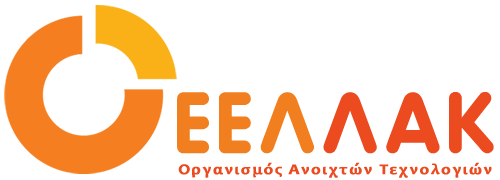 Τετάρτη 7 Ιουλίου 2021ΔΕΛΤΙΟ ΤΥΠΟΥΗ ΕΕΛΛΑΚ στηρίζει τη Συμμαχία για τα Γραφεία Ανοιχτού Κώδικα (OSPO Alliance) μεστόχο την προώθηση του Ανοιχτού Λογισμικού στην καλή ΔιακυβέρνησηΣτις 23 Ιουνίου 2021, ανακοινώθηκε η ίδρυση της Συμμαχίας για τα Γραφεία Ανοιχτού Κώδικα OSPO Alliance. Πρόκειται για μια ένωση μη κερδοσκοπικών οργανώσεων ανοιχτού κώδικα, όπως το Open Forum Europe, το Eclipse Foundation και το OW2, η οποία στοχεύει να:Προωθήσει την αριστεία ανοιχτού κώδικα στην ΕυρώπηΠαρέχει μια ανοιχτή πλατφόρμα ανταλλαγής εμπειριών για τη διευκόλυνση της ανακάλυψης εργαλείων και βέλτιστων πρακτικώνΠαρέχει λύσεις με δυνατότητα δράσης και μια ολοκληρωμένη μεθοδολογία που βοηθά στη δημιουργία και διαχείριση εταιρικών OSPO. Παρέχει καθοδήγηση για την επαγγελματική διαχείριση λογισμικού ανοιχτού κώδικαΤα Γραφεία Ανοιχτού Κώδικα (OSPO) καθορίζουν και καθοδηγούν τη στρατηγική διαχείρισης ανοιχτού κώδικα σε οργανισμούς του ιδιωτικού και του δημόσιου τομέα. H Συμμαχία για τα Γραφεία Ανοιχτού Κώδικα (OSPO Alliance) βασίζεται στο σχέδιο Ανοιχτό Λογισμικό για την Καλή Διακυβέρνηση που αναπτύχθηκε από τον ευρωπαϊκό οργανισμό ανοιχτού κώδικα OW2 με στόχο την εφαρμογή πολιτικών ανοιχτού κώδικα σε εταιρική κλίμακα μέσα από την ίδρυση Γραφείων Ανοιχτού Κώδικα (OSPO). Η Συμμαχία για τα Γραφεία Ανοιχτού Κώδικα (OSPO Alliance) θα προσφέρει καθοδήγηση και λύσεις σε όλους τους οργανισμούς που επιθυμούν να διαχειριστούν επαγγελματικά τη χρήση, τη συνεισφορά και τη δημοσίευση λογισμικού ανοιχτού κώδικα, ανεξάρτητα από το μέγεθος, το μοντέλο εσόδων ή αν είναι δημόσιοι και ιδιωτικοί.Συγκεκριμένα, θα βοηθήσει τους οργανισμούς να αξιοποιήσουν στο μέγιστο δυνατό βαθμό την πρόοδο του λογισμικού ανοιχτού κώδικα στα πληροφοριακά τους συστήματα και διαδικασίες υιοθετώντας τα κατάλληλα εργαλεία και βέλτιστες διεθνείς πρακτικές. Εξειδικεύοντας τις διαδικασίες διαχείρισης λογισμικού ανοιχτού κώδικα, η Συμμαχία για τα Γραφεία Ανοιχτού Κώδικα (OSPO Alliance) θα εξαλείψει τα εμπόδια στην υιοθέτηση ΕΛΛΑΚ και θα ομαλοποιήσει τη μετάβαση σε αυτό καθιστώντας την προβλέψιμη. Με αυτό τον τρόπο θα επιτρέψει στους οργανισμούς από το δημόσιο και τον ιδιωτικό τομέα να ενισχύσουν την ψηφιακή τους κυριαρχία.Ο Οργανισμός Ανοιχτών Τεχνολογιών – ΕΕΛΛΑΚ, είναι ανάμεσα στους πρώτους φορείς πανευρωπαϊκά που στήριξαν την πρωτοβουλία καθώς ευθυγραμμίζεται πλήρως με τους στόχους του για την προώθηση της ανοιχτότητας στο χώρο της εκπαίδευσης, του δημόσιου τομέα, των επιχειρήσεων και της κοινωνικής οικονομίας.Δείτε αναλυτικά, τις θέσεις της Συμμαχίας για τα Γραφεία Ανοιχτού Κώδικα OSPO Alliance εδώ.____Ο Οργανισμός Ανοιχτών Τεχνολογιών - ΕΕΛΛΑΚ ιδρύθηκε το 2008, σήμερα αποτελείται από 37 Πανεπιστήμια, Ερευνητικά Κέντρα και κοινωφελείς φορείς. Ο Οργανισμός Ανοιχτών Τεχνολογιών - ΕΕΛΛΑΚ έχει ως κύριο στόχο να συμβάλλει στην ανοιχτότητα και ειδικότερα στην προώθηση και ανάπτυξη των Ανοιχτών Προτύπων, του Ελεύθερου Λογισμικού, του Ανοιχτού Περιεχομένου, των Ανοιχτών Δεδομένων και των Τεχνολογιών Ανοιχτής Αρχιτεκτονικής στο χώρο της εκπαίδευσης, του δημόσιου τομέα και των επιχειρήσεων στην Ελλάδα, ενώ παράλληλα φιλοδοξεί να αποτελέσει κέντρο γνώσης και πλατφόρμα διαλόγου για τις ανοιχτές τεχνολογίες. Ανάμεσα στους φορείς που συμμετέχουν στον Οργανισμό Ανοιχτών Τεχνολογιών - ΕΕΛΛΑΚ είναι τα πιο πολλά ελληνικά Πανεπιστήμια και Ερευνητικά Κέντρα, ενώ για την υλοποίηση των δράσεων της ο Οργανισμός Ανοιχτών Τεχνολογιών - ΕΕΛΛΑΚ βασίζεται στην συνεργασία και ενεργή συμμετοχή των μελών της και της ελληνικής κοινότητας χρηστών και δημιουργών Ελεύθερου Λογισμικού, Ανοιχτού Περιεχομένου και Τεχνολογιών Ανοιχτής Αρχιτεκτονικής. Ο Οργανισμός Ανοιχτών Τεχνολογιών - ΕΕΛΛΑΚ εκπροσωπεί τα Creative Commons (wiki.creativecommons.org/Greece), είναι ιδρυτικό μέλος του COMMUNIA (www.communia-association.org), είναι ο ελληνικό κόμβος για το Open Data Institute (opendatainstitute.org), και είναι μέλος του Open Budget Initiative (internationalbudget.org/what-we-do/major-ibp-initiatives/open-budget-initiative).Επικοινωνία: Έλενα Μπάρκα 210 2209380, info at eellak.gr